Hierbij bied ik u, mede namens de Minister voor Rechtsbescherming, de nota naar aanleiding van het verslag inzake het bovenvermelde voorstel (alsmede een nota van wijziging) aan, alsmede de in de nota naar aanleiding van het verslag genoemde brieven van de Raad van de rechtspraak.De Minister van Justitie en Veiligheid,D. Yeşilgöz-Zegerius 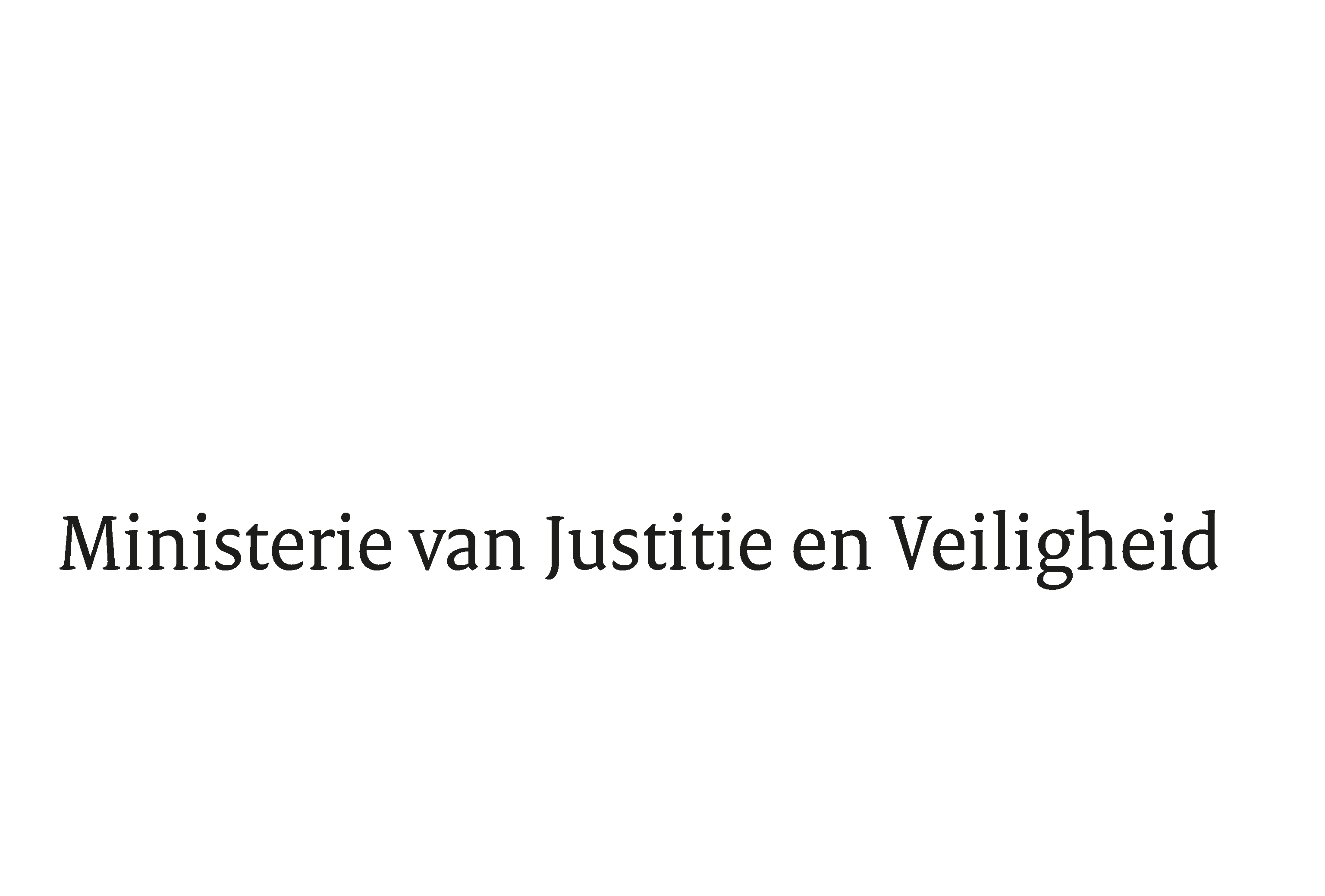 > Retouradres Postbus 20301 2500 EH  Den Haag> Retouradres Postbus 20301 2500 EH  Den HaagAan de Voorzitter van de Tweede Kamer der Staten-GeneraalPostbus 20018 2500 EA  DEN HAAGAan de Voorzitter van de Tweede Kamer der Staten-GeneraalPostbus 20018 2500 EA  DEN HAAGDatum19 april 2024OnderwerpWijziging van de Overleveringswet, de Wet wederzijdse erkenning en tenuitvoerlegging vrijheidsbenemende en voorwaardelijke sancties en het Wetboek van Strafrecht ter herimplementatie van onderdelen van het kaderbesluit 2002/584/JBZ betreffende het Europees aanhoudingsbevel, van onderdelen van het kaderbesluit 2008/913/JBZ betreffende de bestrijding van bepaalde vormen en uitingen van racisme en vreemdelingenhaat, van onderdelen van de richtlijn (EU) 2013/48 betreffende het recht op toegang tot een advocaat in strafprocedures en in procedures ter uitvoering van een Europees aanhoudingsbevel en van onderdelen van de richtlijn (EU) 2017/1371 betreffende de strafrechtelijke bestrijding van fraude die de financiële belangen van de Unie schaadt (Wet herimplementatie Europees strafrecht) (36 491)Directie Wetgeving en Juridische ZakenSector Straf en SactierechtTurfmarkt 1472511 DP  Den HaagPostbus 203012500 EH  Den Haagwww.rijksoverheid.nl/jenvOns kenmerk5403551Bijlagen4Bij beantwoording de datum en ons kenmerk vermelden. Wilt u slechts één zaak in uw brief behandelen.